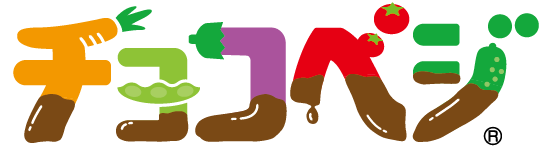 メニュー名『　　　　　　　　　　　　　　　　　　　　　　　　　　　　　　　　　　　　　　　　』レシピ開発者：（　　　　　　　　　　　　　　　　　　　）　　保有資格：（　　　　　　　　　　　　　　　　　）　会員番号：（　　　　　　　　　　　　　　　　　　）使用したチョコレートの種類：　ミルクチョコ　・　ホワイトチョコ　・　ブラックチョコ　・　その他（　　　　　　　　　）■材料　（　　人前）　　調理時間：約　　　分・・・・・・・・・・■作り方①・・・・・・・・・・・・・・・・・・・・・・②・・・・・・・・・・・・・・・・・・・・・・③・・・・・・・・・・・・・・・・・・・・・・④・・・・・・・・・・・・・・・・・・・・・・⑤・・・・・・・・・・・・・・・・・・・・※お好みで、・・・・・・・・・・ください。■野菜ソムリエ　一言コメント